Publicado en Murcia el 19/10/2018 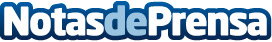 Avanza Solutions crea una bolsa de trabajo con los CVs recibidos en el Foro de Empleo de AlcantarillaEl sector de las telecomunicaciones es uno de los que tiene mejores previsiones laborales para el 2019. Avanza Solutions destaca que un currículum bien redactado y estructurado, además de una actitud proactiva, es clave para conseguir un trabajo
Datos de contacto:Ana MartínDtra Comunicación y Marketing Avanza Solutions692 95 61 35Nota de prensa publicada en: https://www.notasdeprensa.es/avanza-solutions-crea-una-bolsa-de-trabajo-con Categorias: Telecomunicaciones Murcia E-Commerce Recursos humanos http://www.notasdeprensa.es